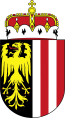 Covid-19-Impfaktion (Impfstrasse Rotes Kreuz)StundenabrechnungImpf-Ärztinnen und -Ärzte mit SonderdienstvertragAmt der Oö. LandesregierungAbteilung PersonalBahnhofplatz 14021 Linzpers.post@ooe.gv.at	Name, Geburtsdatum _____________________________________________Impfstelle/Standort: 	_____________________________________________Zeitraum (Monat):   ______________ 2021Tätigkeit: Covid-19-Impftätigkeit für Bildungspersonal*in ganzen Std., halben Std. (0,5) oder Viertelstunden (0,25); angefangene Viertelstunden werden aufrundet. Mit diesem sonderdienstvertraglichen Entgelt (100,--Euro brutto/Std) sind sämtliche Leistungen abgegolten (Reisezeiten, Vor- und Nachbereitung, Urlaubsentschädigung, …).					      	 	       Sachlich und rechnerisch richtig: 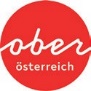 DatumBeginn
Endedavon (Mittags)Pausevon - bisStunden-Anzahl*Stunden - GesamtsummeStunden - GesamtsummeStunden - GesamtsummeStunden - GesamtsummeDatum und Unterschrift des/der Arztes/ÄrztinDatum und Name der Impfstellenleitung Unterschrift der Impfstellenleitung 